ADMINISTRATION AND SUPPORT GROUP.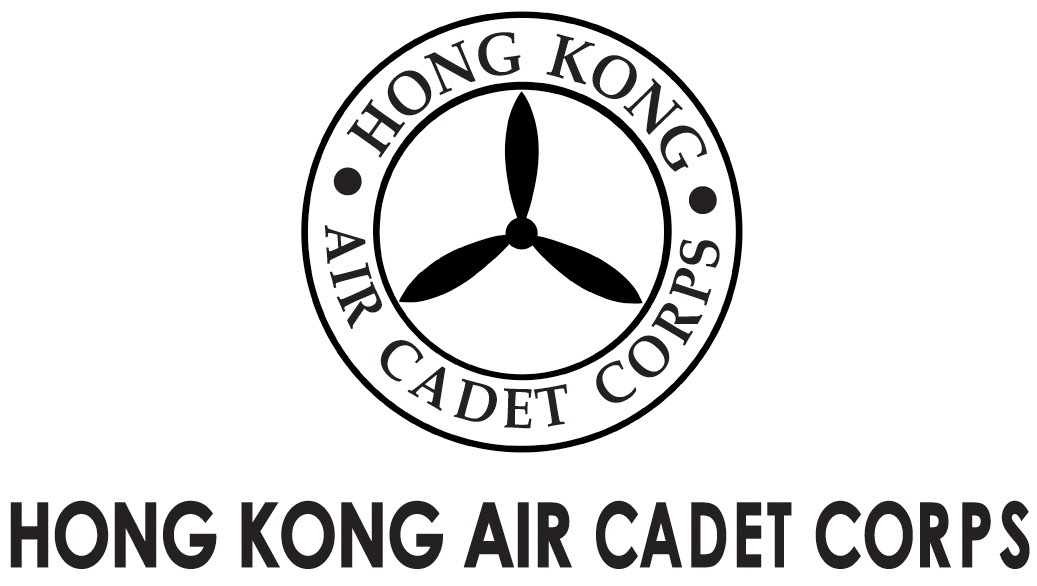 Grantham Uniformed Youth Groups Outstanding Service Award 
葛量洪青少年制服團隊傑出服務獎

Invitation for InterviewsPlease take note that the following cadets nominated for the caption award are invited to attend an interview at Josey Room of Aviation Club on 09-Dec-2017 (Saturday). Rank and Name					Interview TimeCadet Sergeant HO Ho-yin				1000 – 1015 hrs Cadet Sergeant FUNG Chi-wai			1015 – 1030 hrs The dress code is No.2A or 2B. Please report to the venue 10 minutes before your allotted time. 							Yours sincerely,							Saki L W LEE
							Flying Officer													OC PA Flt
FromOC PA FltSaki L W LEE(sakilee0906@gmail.com)ToCopy toOC No. 103, No. 308 Major Unit CommandersOur RefGOSA/2017/3# of Pages 1Date4-Dec-2017Your Ref